Lesson #27Guided ReadingDutch ArtBaroque Style in Dutch Art- not as present as it was in Catholic countriesThe Treaty of Westphalia- divided the low countries into two (2) parts South- Flanders area remained Catholic and was a territory of SpainNorth- Holland area (was mostly Protestant)The Baroque Style had less of an impact because it was geared more toward Catholics.Because Holland area was mostly Protestant, the Baroque style had little to no impact.  Protestant’s also did not want religious artwork in their churches.Frans Hals- @ 1582-1666Combined Ruben’s and Caravaggio’s style in order to create his own personal artistic style Mostly painted scenes of common people and daily life 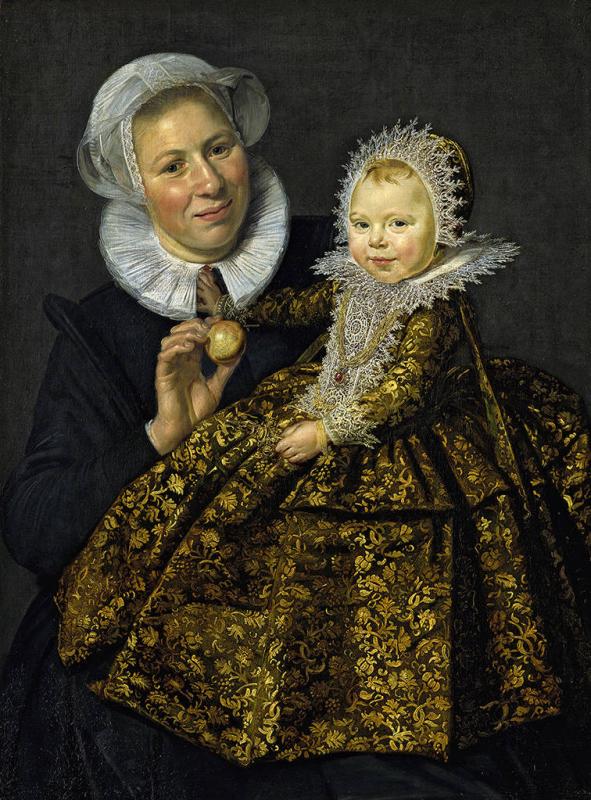 Rembrandt van Rijn- @1606-1669Considered one of the best Dutch painters of this time periodDidn’t focus on just on genre of painting Painted in ALL genres Genre- scenes from everyday life Placed certain areas of the painting in a shadow to increase viewers curiosity 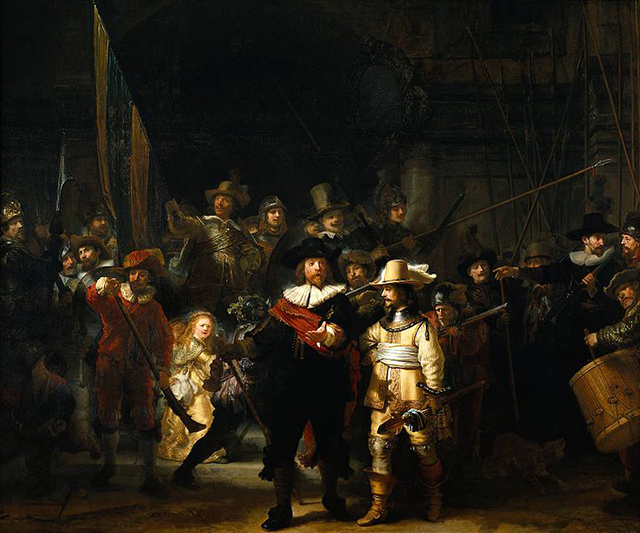 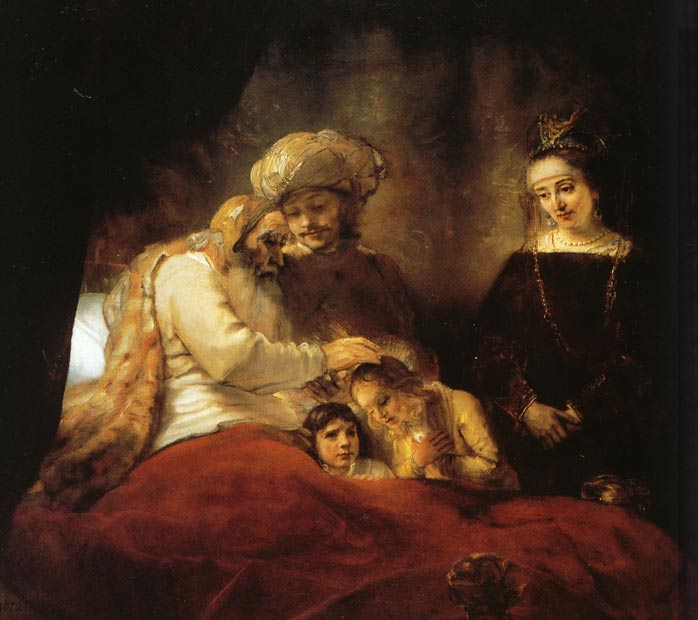 Jan Vermeer- @ 1632-1675Known for painting interiors Paintings look like the viewer is looking in on a scene Only painted less than 40 paintings in his lifetimeFinds serene spiritual beauty in the everyday scenes around him 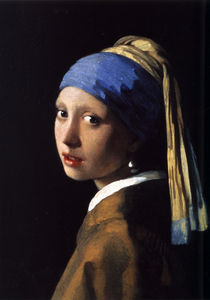 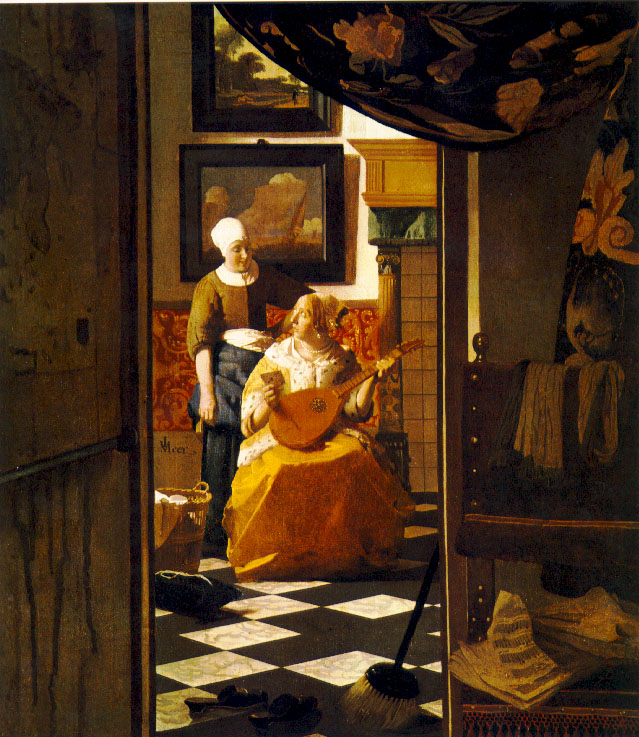 Jan Steen- @ 1626-1679Painted mostly narrative scenesPaintings that told a storyRan an inn to supplement his income as an artist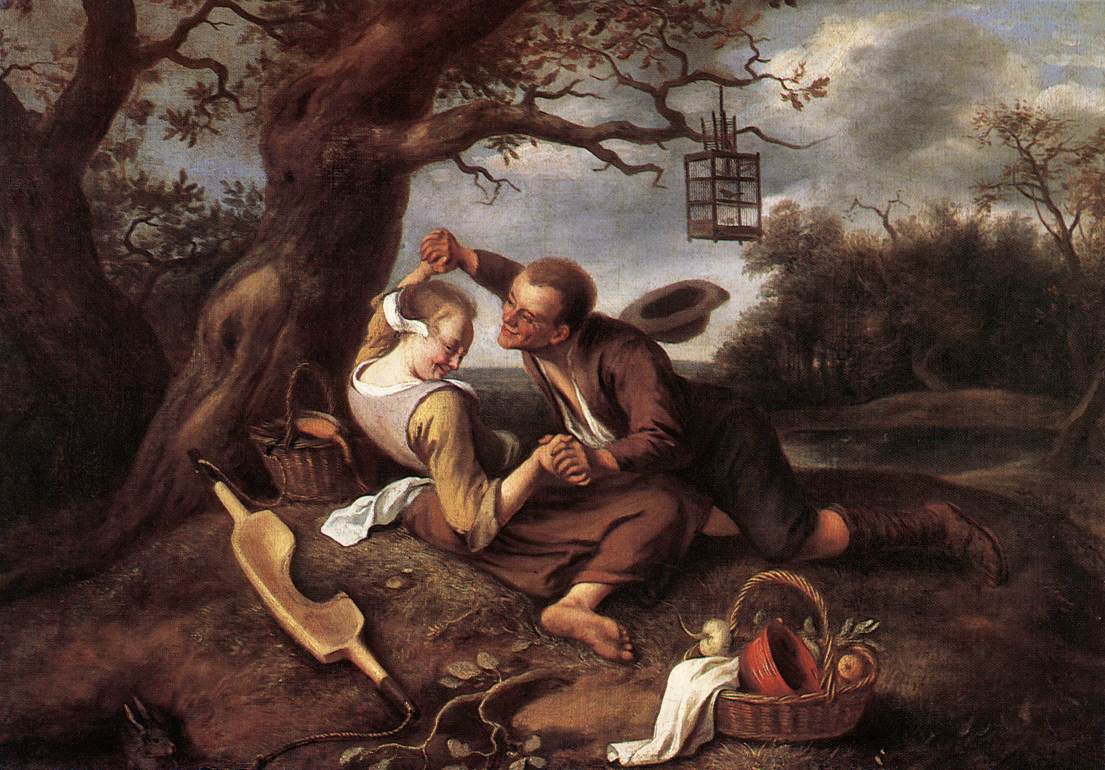 Judith Leyster- @ 1609-1660Female Dutch artist Painted mostly portraits A member of the Guild of St. LukeAn art school in Haarlem where she may have worked with Hals There were only two (2) female artists that were members there, one included herselfHaarlem- town in Holland where the Guild of St. Luke was held.  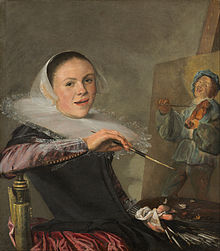 